Sara GardinerPhilosophy of Education Statement Creating a learning environment that respects diversity sets a positive attitude for children and schools and helps develop an all-inclusive community. An effective teacher cares about their students’ happiness and well-being and is committed to helping students’ achieve their best. I intend to demonstrate these goals to my future classroom as I have had many teaching experiences that helped me find my passion for teaching.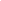 During my high school and university studies, I have had the opportunity to teach a variety of courses as a Supplement Instruction Leader and Peer Tutor in Art and French, and I held workshops for children at the French Shore Historical Museum in Conche, Newfoundland. I also discussed the important of “Mindfulness in Schools” with CBC Corner Brook Radio. This provided me with invaluable experience, and helped to evolve my personal teaching ethic. My best teaching experience happened during my two week internship where I met many students with diverse backgrounds and students with special needs. One of the students in my class who has a hearing deficiency got to participant in a cross country race for the first time ever, and I am fortunate to have taught them and got to experience the sense of belonging in the school. I want my students to have freedom that allows for expression and creativity, and to give students the opportunity to study things that are meaningful to their lives and interests. Motivating and getting to know my students is a part of my teaching style. I will incorporate a variety of teaching methods in my class and I will also include the use technology to implement the lessons I teach. Teaching is an opportunity for continual learning and growth. I believe that every child has the right to self-development and realization of their own potential and I will take the time to reflect on their needs in the classroom. It is my desire to encourage students to develop to their best potential and to treat them with respect.  